РОССИЙСКАЯ ФЕДЕРАЦИЯКАРАЧАЕВО-ЧЕРКЕССКАЯ РЕСПУБЛИКАУСТЬ-ДЖЕГУТИНСКИЙ МУНИЦИПАЛЬНЫЙ РАЙОНАДМИНИСТРАЦИЯ ДЖЕГУТИНСКОГО СЕЛЬСКОГО ПОСЕЛЕНИЯПОСТАНОВЛЕНИЕ  28.11.2013 г.                           а. Новая Джегута                             № 90ПОСТАНОВЛЕНИЕ Об утверждении схемы  водоснабжения и водоотведения Джегутинского  сельского поселения  на период с 2014 по 2025годы               На основании Федерального закона от 07.12.2011 года № 416 -ФЗ «О водоснабжении и водоотведении»,  Постановления Правительства Российской Федерации   от 5 сентября 2013 г.  № 782 «О схемах водоснабжения и водоотведения» Федерального закона от 06.10.2003г. № 131-ФЗ «Об общих принципах организации местного самоуправления в Российской Федерации», Уставом   Джегутинского сельского поселенияПОСТАНОВЛЯЮ:       1. Утвердить схему водоснабжения и водоотведения Джегутинского  сельского поселения на период с 2014 по 2025годы, согласно   приложения.       2. Обнародовать настоящее постановление  на информационном стенде администрации   Джегутинского сельского поселения  в течении 10 дней после подписания.       3. Разместить настоящее постановление на официальном сайте администрации   Джегутинского  сельского поселения  в сети «Интернет».        4. Контроль за выполнением настоящего постановления   оставляю за собой.Глава администрации Джегутинского сельскогопоселения                                                                   Х.С.Гербеков                                                                                                 Приложение                                                                                              к постановлению администрации                                                                                          Джегутинскогосельского поселения     	                                                                              О т  28.11.2013  № 90                                                     ПОРЯДОК утверждения схемы  водоснабжения и водоотведения Джегутинского сельского поселения  на период с 2014 по 2025годы                   1.Введение Схема водоснабжения и водоотведения на период до 2027 года Джегутинского сельского поселения Усть-Джегутинского района Карачаево-Черкесской Республики  разработана на основании следующих документов:- технического задания на разработку схемы водоснабжения и водоотведения Джегутинского сельского поселения Усть-Джегутинского района Карачаево-Черкесской Республики района;- Генерального плана Джегутинского сельского поселения Усть-Джегутинского района, выполненного Обществом с ограниченной ответственностью «Донской градостроительный центр»;- Программы социально-экономического развития Усть-Джегутинского района на 2012 – 2014 годы и в соответствии с требованиями:- Федерального закона Российской Федерации от 7 декабря 2011 г. N 416-ФЗ «О водоснабжении и водоотведении»; - Федерального закона от 30.12.2004г. № 210-ФЗ «Об основах регулирования тарифов организаций коммунального комплекса»- Постановления Правительства Российской Федерации от 5 сентября 2013 г. № 782 «О схемах водоснабжения и водоотведения»;- «Правил определения и предоставления технических условий подключения объекта капитального строительства к сетям инженерно-технического обеспечения», утвержденных постановлением Правительства РФ от 13.02.2006г. № 83.Схема включает первоочередные мероприятия по созданию и развитию централизованных систем водоснабжения и водоотведения, повышению надежности функционирования этих систем и обеспечивающие комфортные и безопасные условия для проживания людей в Джегутинском сельском поселении Усть-Джегутинского района Карачаево-Черкесской Республики.Мероприятия охватывают следующие объекты системы коммунальной инфраструктуры:– в системе водоснабжения – водозаборы, станции водоподготовки, насосные станции, магистральные сети водопровода и разводящие сети;– в системе водоотведения – магистральные и разводящие сети водоотведения, канализационные насосные станции, канализационные очистные сооружения.В условиях недостатка собственных средств на проведение работ по модернизации существующих сетей и сооружений, строительству новых объектов систем водоснабжения и водоотведения, затраты на реализацию мероприятий схемы возможно финансировать за счет денежных средств потребителей путем установления тарифов на подключение к системам водоснабжения и водоотведения.Кроме этого, схема предусматривает повышение качества предоставления коммунальных услуг для населения и создания условий для привлечения средств из внебюджетных источников для модернизации объектов коммунальной инфраструктуры.Схема включает:– паспорт схемы;– пояснительную записку с кратким описанием существующих систем водоснабжения и водоотведения Джегутинского сельского поселения и анализом существующих технических и технологических проблем;– цели и задачи схемы, предложения по их решению, описание ожидаемых результатов реализации мероприятий схемы;– перечень мероприятий по реализации схемы водоснабжения и водоотведения, срок реализации схемы;– основные финансовые показатели схемы.Паспорт схемыСхема водоснабжения и водоотведения Джегутинского сельского поселения Усть-Джегутинского района Карачаево-Черкесской Республики на 2013 – 2027 годы.Инициатор проекта (муниципальный заказчик) Глава администрации Джегутинского сельского поселения Усть-Джегутинского района Карачаево-Черкесской Республики.Местонахождение проекта а. Джегута, а. Новая Джегута, а.Кызыл Кала Усть-Джегутинского района Карачаево-Черкесской РеспубликиНормативно-правовая база для разработки схемы - Федеральный закон от 30 декабря 2004 года № 210-ФЗ «Об основах регулирования тарифов организаций коммунального комплекса»;- Водный кодекс Российской Федерации;- Федеральный закон Российской Федерации от 7 декабря 2011 г. N 416- ФЗ «О водоснабжении и водоотведении»; - Постановление Правительства Российской Федерации от 5 сентября 2013 г. № 782 «О схемах водоснабжения и водоотведения»;- СП 31.13330.2012 «Водоснабжение. Наружные сети и сооружения». Актуализированная редакция СНИП 2.04.02-84* Приказ Министерства регионального развития Российской Федерации от 29 декабря 2011 года № 635/14;- СП 32.13330.2012 «Канализация. Наружные сети и сооружения». Актуализированная редакция СНИП 2.04.03-85* Приказ Министерства региональногоразвития Российской Федерации № 635/11 СП (Свод правил) от 29 декабря 2011 года № 13330 2012;- СНиП 2.04.01-85* «Внутренний водопровод и канализация зданий» (Официальное издание), М.: ГУП ЦПП, 2003. Дата редакции: 01.01.2003;- Приказ Министерства регионального развития Российской Федерации от 6 мая 2011 года № 204 «О разработке программ комплексного развития систем коммунальной инфраструктуры муниципальных образований»;- Постановление Главного управления Карачаево-Черкесской Республики по тарифам и ценам от 20.02.2013г. № 11;-  Постановление Главного управления Карачаево-Черкесской Республики по тарифам и ценам от 20.02.2013г. № 9. Цели схемы:- обеспечение развития систем централизованного водоснабжения и водоотведения для существующего и нового строительства жилищного комплекса, а также объектов социально-культурного и рекреационного назначения в период до 2027 года;- увеличение объемов производства коммунальной продукции (оказание услуг) по водоснабжению и водоотведению при повышении качества и сохранении приемлемости действующей ценовой политики;- улучшение работы систем водоснабжения и водоотведения;- повышение качества питьевой воды, поступающей к потребителям;- обеспечение надежного централизованного и экологически безопасного отведения стоков и их очистку, соответствующую экологическим нормативам;- снижение вредного воздействия на окружающую среду.Способ достижения цели:- реконструкция резервуаров чистой воды;- строительство новых разводящих сетей водоснабжения;- замена и реконструкция ветхих разводящих сетей водоснабжения;- реконструкция существующих сетей и канализационных очистных сооружений;- новое строительство централизованной сети водоотведения с насосными станциями подкачки и планируемыми канализационными очистными сооружениями;- модернизация объектов инженерной инфраструктуры путем внедрения ресурсо- и энергосберегающих технологий;- установка приборов учета;– обеспечение подключения вновь строящихся (реконструируемых) объектов недвижимости к системам водоснабжения и водоотведения с гарантированным объемом заявленных мощностей в конкретной точке на существующем трубопроводе необходимого диаметра.Сроки и этапы реализации схемыСхема будет реализована в период с 2013 по 2027 годы. Планируется реконструкция и строительство новых производственных мощностей коммунальной инфраструктуры:- Реконструкция существующего водозаборного сооружения, водопроводных очистных сооружений и насосной станции;- строительство магистральных водоводов для обеспечения водой вновь застроенных территорий;- перекладка и строительство канализационных коллекторов на территориях существующей и перспективной застройки;- строительство канализационных насосных станций подкачки сточных вод;- строительство канализационных очистных сооружений с применением новых технологий очистки сточных вод;- строительство напорных коллекторов для подачи сточных вод на канализационные очистные сооружения;- реконструкция канализационных очистных сооружений с учетом увеличения производительности.Финансовые ресурсы, необходимые для реализации схемыОбщий объем финансирования схемы составляет 204636,02 тыс. руб., в том числе:144186,02 тыс. руб. - финансирование мероприятий по водоснабжению;60450,0 тыс. руб. - финансирование мероприятий по водоотведению.Финансирование мероприятий планируется проводить за счет получаемой прибыли муниципального предприятия коммунального хозяйства от продажи воды и оказания услуг по приему сточных вод, в части установления надбавки к ценам (тарифам) для потребителей, платы за подключение к инженерным системам водоснабжения и водоотведения, а также и за счет средств внебюджетных источников и средств бюджета всех уровней.Общий объем финансирования развития схемы водоснабжения и водоотведения в 2013-2027 годах составляет:- всего – 204636,02 тыс. рублей- в том числе:-федеральный бюджет – 40927,2-республиканский бюджет – 40927,2- местный бюджет – 20463,6 тыс. рублей;- внебюджетные источники – 102318,02 тыс. рублейОжидаемые результаты от реализации мероприятий схемы1. Создание современной коммунальной инфраструктуры сельских населенных пунктов.2. Повышение качества предоставления коммунальных услуг.3. Снижение уровня износа объектов водоснабжения и водоотведения.4. Улучшение экологической ситуации на территории сельского поселения.5. Создание благоприятных условий для привлечения средств внебюджетных источников (в том числе средств частных инвесторов, кредитных средств и личных средств граждан) с целью финансирования проектов модернизации и строительства объектов водоснабжения и водоотведения.6. Обеспечение сетями водоснабжения и водоотведения земельных участков, определенных для вновь строящегося жилищного фонда и объектов производственного, рекреационного и социально-культурного назначения.7. Увеличение мощности систем водоснабжения и водоотведения.Общие сведенияДжегутинское сельское поселение   расположено в юго-восточной  части Усть-Джегутинского района и граничит на западе с  Усть-Джегутинским городским поселением, на севере - с Эльтаркачским сельским поселением, на востоке - с Малокарачаевским районом, на юге - Сары-Тюзским сельским поселением.В настоящее время в границах  Джегутинского сельского поселения включено .Границы поселения утверждены по закону Карачаево-Черкесской Республики от 28.12.2004 г. № 21-РЗ «Об установлении границ муниципальных образований на территории Усть-Джегутинского района и наделении их соответствующим статусом». 3.1. КлиматДжегутинское сельское поселение относится к Предкавказской западной климатической области и характеризуется умеренно-континентальным климатом.Умеренно-теплый климат, с достаточным увлажнением, зима короткая, лето теплое, продолжительное. Средняя годовая температура воздуха + 8,6 градусов С.Среднее количество осадков в год от 600 до , в отдельные годы достигает 680-, реже годовое количество осадков колеблется в пределах 360-. Максимум осадков выпадает в теплое время года, в основном в виде ливней.Наиболее холодный месяц в году в этом районе – январь (-4˚С). Период со снежным покровом 70-75 дней. Высота его в среднем изменяется от 5 до , причем максимальная – , минимальная – . Наибольшая глубина промерзания почвы составляет 30-.Лето нежаркое, среднемесячная температура воздуха в июле +21ºС, +22ºС, максимальная температура отмечена на уровне +38ºС, среднегодовая температура + 8ºС.С середины сентября начинается осенний период. В первой декаде ноября среднесуточная температура переходит через +5ºС в сторону понижения. Осенние заморозки начинаются обычно в третьей декаде октября.Грозы наблюдаются с марта по сентябрь. Среднее число дней с грозой по многолетним данным составляет 37. Наибольшая вероятность гроз отмечается в июне. 3.2. Гидрологические условия и ресурсы поверхностных водРеки Джегута, Кума, Яманка, Крымкол, Малый и Большой Эмрукай, Тамчису, Чан-Каланы-Кышлык-Кулак, Уллуайры, а также густая сеть постоянных и временных водотоков образуют гидрографическую сеть Джегутинского сельского поселения.Важное значение для данного района имеет река Джегута, поскольку на её берегах расположены сразу четыре населённых пункта, а именно: Новая Джегута, Гюрюльдеук, Джегута и Кызыл-Кала. Р. Джегута имеет притоки – Большой Эмрукай, Малый Эмрукай, Эльтаркач и Каларты-Кулак и другие мелкие ручьи и балки. В период половодья уровень воды в них значительно повышается, что привело к  катастрофическим последствиям в .Река Джегута свои воды собирает, в основном, с отрогов Скалистого хребта. Пойма реки имеет широтное направление, направление течения – с юго-востока на северо-запад. Река Джегута впадает справа в реку Кубань в северной части города Усть-Джегута; пересекает Большой Ставропольский канал в тоннеле. Русло рек на большей части состоит из валунно-галечного материала. Песчаные отложения встречаются с примесью алевритовых и глинистых частиц на участках с пониженными скоростями течения. Мутность воды колеблется в течение года в весьма значительных пределах.         Река Кума также относится к основным водотокам; основные притоки – реки Тамчису и Терсакон.                    Табл. 1.1.3.3. НаселениеЧисленность населения Джегутинского сельского поселения Табл. 1.2.Численность населения по сравнению с уровнем 2012 года увеличится   и составит в 2020 году – 106,0%, а в 2030г. - 123,0% от современного состояния.          Предлагается увеличение численности населения  на расчетный срок до 9270 человек.Данные о численности населения Джегутинского сельского поселения представлены ниже.Численность населения Усть - Джегутинского района иДжегутинского сельского поселенияТабл. 1.3.3.4. Жилищный фондНаселенные пункты Джегутинского сельского поселения в настоящее время характеризуется достаточно низкими количественными и качественными характеристиками жилищного фонда. Средний показатель жилищной обеспеченности –   ниже средних показателей по Карачаево – Черкесской республике ( на человека). Общее количество жилищного фонда Джегутинского сельского поселения на 01.01.2012 года составляет около 109,3 тыс.м2 общей площади или  на 1 жителя, что ниже средних показателей по Карачаево – Черкессии ( на человека).  Ниже представлена характеристика жилищного фонда Джегутинского сельского поселения.Характеристика жилищного фонда Джегутинского сельского поселенияТабл. 1.4.По принадлежности весь  (100%) жилищный фонд находится в частной собственности граждан и имеет довольно низкий уровень износа. Распределение жилищного фонда Джегутинского сельского поселения по населенным пунктамТабл. 1.5.В соответствии с п.2.1.5 Нормативов расчетные показатели жилищной обеспеченности для малоэтажной и индивидуальной жилой застройки не нормируются. Однако в соответствии со схемой территориального планирования, для расчётов объемов инженерной инфраструктуры, условно рекомендуется принимать показатель жилищной обеспеченности для Усть - Джегутинского района  на 2020 год в размере  на чел, а на 2030 год –  на чел. 	Всего на расчетный срок предлагается объем нового жилищного строительства в размере 168,8 тыс.м2 общей площади. При этом общее количество жилищного фонда в сельском поселении должно составит 278,1 тыс.м2 общей площади.   	Новое жилищное строительство на территории сельского поселения предусматривается малоэтажной индивидуальной застройкой с участками и  планируется по трем направлениям:	- на свободных территориях (резервы которых ограничены);	- уплотнительная застройка существующих жилых зон;	- реконструкция и расширение существующих жилых домов.Основным типом нового жилищного строительства на территории сельского поселения предлагается малоэтажная индивидуальная жилая застройка.  Расчет объемов жилищного строительства на расчетный срок  в населенных пунктах Джегутинского сельского поселения (тыс.м2 общей площади)Табл. 1.6Расчет объемов жилищного строительства в населенных пунктах Джегутинского сельского поселения (тыс.м2 общей площади)Табл. 1.7.	Как видно из таблицы общее количество жилищного фонда сельского поселения составит 199,75 тыс.м2 общей площади или  на человека. Объем нового строительства составит 90,45 тыс.м2 общей площади.Планразвития  Джегутинского  сельского поселения Табл.1.84. Технико-экономическое состояние централизованных систем водоснабжения4.1. ВодоснабжениеИсточником централизованного водоснабжения Джегутинского сельского поселения является Усть-Джегутинское водохранилище. Головные сооружения, располагаемые на правом берегу водохранилища, включают водозаборные сооружения, водопроводные очистные сооружения, резервуары чистой воды, хлораторную.От головных сооружений вода по групповому водоводу диаметром  и  направляется к населенным пунктам Джегутинского поселения (также к аулам Гюрюльдеук и Эльтаркач).Вода подается в насосную станцию №4, откуда по напорному трубопроводу диаметром 275мм поступает в резервуары аула Гюрюльдеук (два резервуара объемом по 500м3 каждый). Из резервуаров вода по самотечной водопроводной сети обеспечивает водоснабжение населенных пунктов. По одному трубопроводу вода подается в а.Новая Джегута, по другому трубопроводу (через аул Гюрюльдеук) в а.Джегута.Кроме того, построен новый самотечный водозабор с  горизонтально-лучевым  дренажным водозабором на р. Джегута  и водопроводом по проектной документации «Учкекенский групповой водопровод. Усть-Джегутинский район КЧР». Производительность водозабора – 12000 м3/сут, что превышает нормативный объем потребности населенных пунктов вводе на 17,4%.Протяженность реконструируемого водовода – 6км.Годовая экономическая эффективность от внедрения водовода составляет – 39900,88 тыс. рублей, срок окупаемости 2 года.Обоснование необходимости реконструкции в Приложении №4.Аул Новая ДжегутаИсточником системы хозяйственно-питьевого водоснабжения служат поверхностные воды Усть-Джегутинского водохранилища. Вода по трубопроводу подается в аул. Часть  жителей используют воду из индивидуальных колодцев и  родников. Водопроводные сети и сооружения а. Новая ДжегутаТабл.1.9.К схеме водопровода а. Новая Джегута по состоянию на 01.01.2012 гТабл.1.10.По данным предприятия «Усть-Джегутинский филиал ФГУ «Управление мелиорации земель и сельскохозяйственного водоснабжения по КЧР» водопотребление жителей осуществляется в соответствии с таблицей.Заданиепо реализации воды населению на 2013 год а. Новая ДжегутаТабл.1.11Среднее удельное водопотребление в ауле составляет 113,2 л/сут на 1 человека (без учета поливочных нужд и расхода на животных).Регулирующие и запасные емкости отсутствуют.Трубопроводы проложены подземно.Система водоснабжения аула тупиковая.В настоящее время в ауле Новая Джегута для водоснабжения используются 4 родника (ул. Мира в районе Мечети, ул. Мира возле д. 165, ул. Советская,200 и ул. Карачаевская в районе пекарни).Аул ДжегутаИсточником водоснабжения аула является Усть-Джегутинское водохранилище, аул обеспечивается водой от резервуаров а. Гюрюльдеук.В ауле Джегута водопровод диаметром  проходит по ул. Бисилова, затем подходит к больнице и далее по ул. Гербекова. Система водоснабжения тупиковая.Кроме того, используется вода из новой самотечной системы водоснабжения.Водопроводная сеть и сооружения водопровода а. Джегута                                               по состоянию на 01.01.2012 г.Табл.1.12.К схеме водопровода а. Джегута по состоянию на 01.01.2012 г.Табл.1.13.По данным предприятия «Усть-Джегутинский филиал ФГУ «Управление мелиорации земель и сельскохозяйственного водоснабжения по КЧР» водопотребление жителей осуществляется в соответствии с таблицей Задание по реализации воды населению на 2013 год а.  ДжегутаТабл.1.14Среднее удельное водопотребление в ауле составляет 71л/сут на 1 человека (без учета поливочных нужд и расхода на животных).В ауле Джегута население пользуется водой из трех родников (ул.Бесилова возле больницы, ул. Гербекова возле школы, ул. Катчиева, 1).Аул Кызыл-КалаВ ауле Кызыл-Кала централизованное водоснабжение отсутствует. Население пользуется водой из индивидуальных источников водоснабжения  и родников. В ауле имеется три родника (ул. Бал-Кол в районе школы, ул. Мира, 16 и ул. Кавказская,21).Ранее были даны предложения по организации централизованного водоснабжения аула Кызыл-Кала из родника. В 2011 году выполнена проектная документация «Водовод от а. Кызыл-Кала до резервуаров а.Гюрюльдеук Усть-Джегутинского муниципального района КЧР». Однако, утвержденные запасы подземных вод отсутствуют.4.2. Общие выводы Данные анализа воды, поступающей потребителям (протокол химического анализа №46 от 07.06.2011г.) Показатели качества водыТабл. 1.15.Термотолерантные и общие колиформные бактерии в пробе водопроводной воды не обнаружены.Основным потребителем является население (включая нагрузки на полив зеленых насаждений, на животных).В ауле Кызыл-Кала централизованное водоснабжение отсутствует.5. Баланс водоснабжения и потребления питьевой водыБаланс подачи и реализации воды по зонам действия источниковТабл.1.16.Структурный  баланс реализации Табл. 1.17.Расходы воды Джегутинского сельского поселения Табл.1.18 При расчёте потребности воды на расчетный срок для СП на хозяйственно–бытовые нужды населения принимались нормы в соответствии с постановлением Главного управления КЧР по тарифам и ценам от 20.02.2013г. № 11;  с приложением № 4 к постановлению Главного управления КЧР по тарифам и ценам от 16.12.2011г. № 171.6. Предложения по строительству, реконструкции и модернизации объектов централизованных систем водоснабженияВ части проектирования водопроводной очистной станцииВодоснабжение аула Кызыл-Кала намечается от местных источников водоснабжения – родников.Возможно обеспечение централизованным водоснабжением аула Кызыл-Кала в соответствии с разработанной  проектной документацией « Водовод от а.Кызыл-Кала до резервуаров а.Гюрюльдеук Усть-Джегутинского муниципального района КЧР» (ООО «Модулор», г.Ростов-на-Дону, 2011г), предлагается прокладка самотечного водовода диаметром  от местных источников водоснабжения (родников) аула с внедрением водоочистной установки.Станция очистки воды «Исток», изготавливаемая предприятием  ООО «Электромеханический завод» г. Лермонтов Ставропольского края получила широкое распространение, она предназначена для удаления избыточного количества взвешенных веществ (осветление). Качество воды, получаемой в результате обработки на водоочистной установке, должно удовлетворять требованиям СанПиН 2.1.4.1074-01 «Вода питьевая». Производство установок должно осуществляться в полном соответствии с ГОСТ 25297-82 «Установки компактные для очистки поверхностных вод на питьевые нужды».Исходная вода (речная) подается насосами на установку. Раствор коагулянта в необходимых дозах, выбранных на основании пробных лабораторных испытаний, вводится во всасывающий или напорный патрубок насоса. Обеззараживающий раствор хлор-реагента вводится в фильтрованную воду, а при необходимости также и в исходную воду.Смешение реагентов с обрабатываемой водой осуществляется непосредственно в насосе или в напорном трубопроводе до камеры хлопьеобразования. Для задержания крупных плавающих примесей после насоса устанавливается сетчатый фильтр. Пройдя сетчатый фильтр, вода поступает в камеру хлопьеобразования, в которой при реагентной схеме обработки после ввода коагулянта образуются хлопья гидрата окиси алюминия с извлеченными из воды взвешенными и коллоидными частицами. Образовавшиеся в камере хлопья непосредственно поступают в отстойник. При движении воды происходит выпадение взвеси в отстойнике и достигается интенсивное ее осветление. Одновременно происходит сползание части осадка в камеру хлопьеобразования.Отстоянная вода с остаточной мутностью проходит песчаный фильтр, в котором происходит ее окончательная очистка.Пройдя фильтр, вода под остаточным напором поступает в бак насосной станции, откуда направляется по водоводу.Для удаления накапливающихся в установке загрязнений предусмотрена ее периодическая промывка.Оборудование для коагулирования воды включает двухсекционный бак с переносной электромешалкой и насос-дозатор для введения раствора реагента.Для обеззараживания рекомендуется использование электрической установки ЭН-1 или ЭН-5. При их отсутствии осуществляется приготовление и дозирование хлор-реагентов-гипохлорита кальция или хлорной извести. Используется в системах хозяйственно-питьевого водоснабжения. Представляет собой законченный автоматизированный блок приготовления питьевой воды, включающий в себя:1. Блок очистки, состоящий из окислительной системы, совмещенной с аэратором-дегазатором, скоростного тонкослойного отстойника, фильтра с загрузкой кварцевого песка, блока коагулирования.2. Блок автоматики и сигнализации, обеспечивающий полную автоматизацию очистки воды.3. Блок обеззараживания, включающий в себя оборудование для приготовления обеззараживающих средств и оборудование для выделения этих средств в обеззараживаемую воду.4. Блок коррекции очищенной воды, включающий в себя оборудование для возвращения в очищенную воду раствора элементов, концентрация которых в очищенной воде не соответствует требованиям ГОСТ: йод, железо, кальций, калий, магний.5. Блок аварийного, автономного обеспечения жизнедеятельности установки, включающей в себя автономную систему отопления.Установка производится в контейнере, который легко транспортируется и монтируется  на месте, что позволяет уйти от прокладки длинных, дорогостоящих водопроводов и затрат на капитальное строительство. Дополнительная информация представлена в Приложении № 2.6.1. План мероприятий Для улучшения ситуации с водоснабжением населения Джегутинского сельского поселения и обеспечение 100% населения на перспективу централизованным водоснабжением предлагается выполнить следующие мероприятия:- разработка проектно-сметной документации на реконструкцию системы водоснабжения – 600 тыс. руб;- строительство резервуара 1000 м3на очистных сооружениях а.Новая Джегута – 11000тыс. руб;- строительство самотечного водопровода с блочными очистными сооружениями в а. Джегута – 4 км – 19000тыс. руб;- строительство водопровода с очистными сооружениями контейнерного типа  в а. Кызыл Кала – 28000 тыс.руб; - реконструкция  ветхих магистральных водоводов  - 20000 тыс. руб;- реконструкция ветхих разводящих сетей в а. Джегута и а. Новая Джегута – 32600 тыс. руб;- закольцовка существующих водопроводных сетей – 3000тыс. руб;- строительство новых водопроводных сетей – 18000 тыс. руб;- приобретение и монтаж водоочистной установки «Исток» в а. Кызыл Кала - 500К – 8686,02тыс. руб.;- установка приборов учета воды потребителей использующих централизованное водоснабжение – 300 тыс. руб.;- на водозаборах выполнение мероприятий в соответствии с требованиями  СанПиН 2.1.4.1110-02 «Зоны санитарной охраны источников водоснабжения и водопроводов питьевого назначения»- 3000 тыс. руб.  7. Технико-экономическое состояние централизованных систем водоотведения7.1. ВодоотведениеЦентрализованная система хозяйственно-бытовой канализации в отсутствует. Население в жилом секторе пользуется выгребными ямами; общественные объекты (школа, детский сад, дом культуры) обеспечены выгребами с периодическим забором нечистот ассенизационными машинами.7.2. Анализ существующих проблем На территории сельского поселения предусматривается новое строительство жилых и коммунальных объектов.Ввод новых объектов жилого и общественного назначения возможен при условии обеспечения их современными системами отвода и очистки хозяйственно-бытовых стоков.  7.3.  Баланс водоотведенияОбщий баланс водоотведенияТабл.1.19.8.Предложения по строительству, реконструкции и модернизации (техническому перевооружению) объектов централизованной системы водоотведенияСистема канализации принята неполная раздельная, при которой хозяйственно-бытовые стоки отводятся по трубопроводам на очистные сооружения. Поверхностные сточные воды отводятся по самостоятельной сети открытыми лотками.Хозяйственно-бытовые стоки собираются уличными коллекторами и направляются на биологическую очистку на очистные сооружения, предлагаемые к размещению в северной части а. Новая Джегута. Сточные воды подвергаются очистке, исходя из недопустимости превышения нормативов допустимого воздействия на водные объекты и нормативов предельно допустимых концентраций вредных веществ в водных объектах. Схема канализации должна быть запроектирована с учетом рельефа, планировки аулов. Предусматривается прокладка самотечной канализационной сети. Основными объектами канализования являются здания общественного назначения и жилые кварталы.В а.Джегута и а. Кызыл Кала предлагается рассмотреть возможность внедрения локальной системы канализации.Локальная система канализации - это канализационная система с глубокой биологической очисткой сточных вод. Процесс переработки канализационных сливов происходит при помощи мельчайших микроорганизмов, абсолютно безопасных для окружающей среды и человека. Степень очистки канализационных стоков достигает 98%.Решение по утилизации осадочного ила в локальных системах канализации предусматривает его использование в качестве органического удобрения для растений: деревьев, кустарников, цветов. Локальные системы канализации имеют ряд преимуществ по сравнению с выгребными ямами:высокая степень очистки сточных вод - 98%;безопасность для окружающей среды;отсутствие запахов, бесшумность, не требуется вызов ассенизационной машины;компактность;возможность использовать органические осадки из системы в качестве удобрения;срок службы 50 лет и больше.В качестве очистных сооружений возможно использовать установки биологической очистки сточных вод типа ЭКО-Р, ЛОС-Р. Комплексы очистных сооружений типа ЭКО-Р (КОС ЭКО-Р), «Диамант» предназначены для очистки хозяйственно-бытовых и приравненных к ним по составу производственных сточных вод и рассчитаны на производительность от 1 до 5000 кубических метров сточных вод в сутки. (Приложение № 3). Пример устройства локальных КОСРис. 1.20.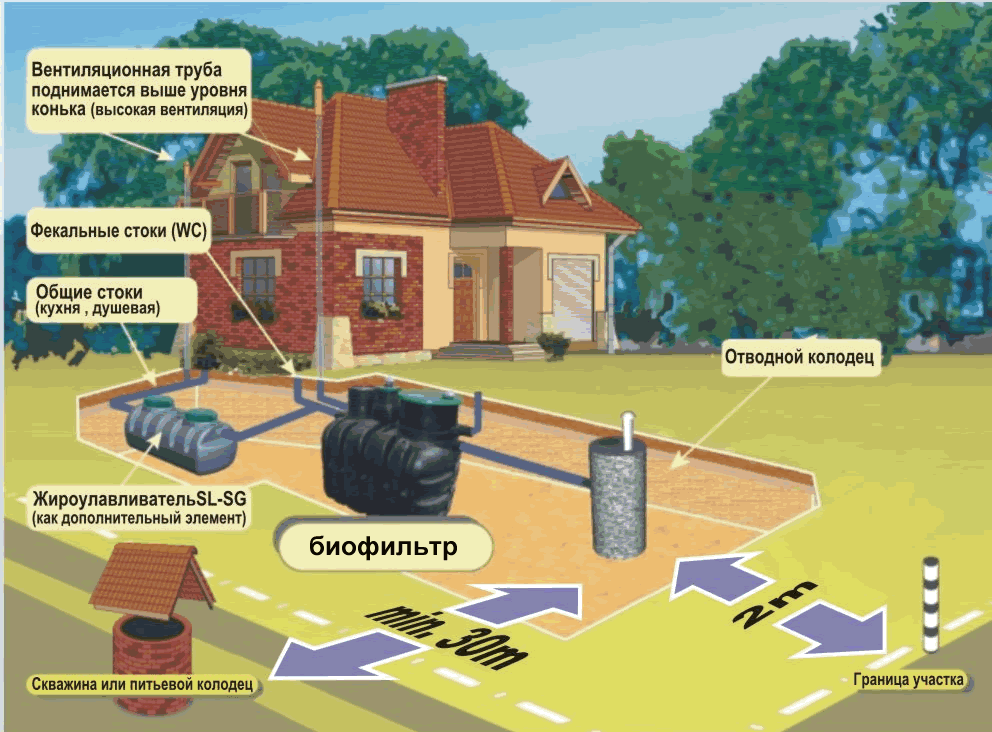 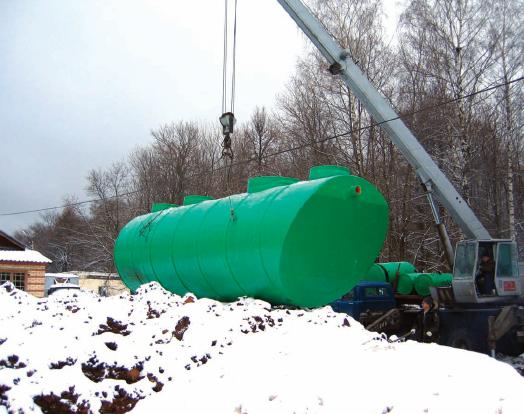 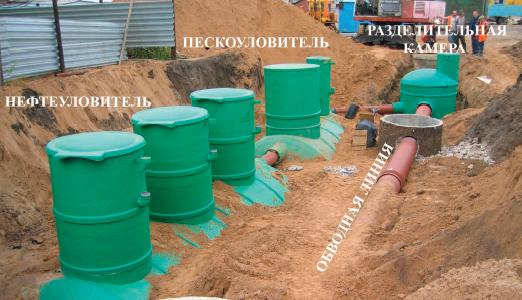 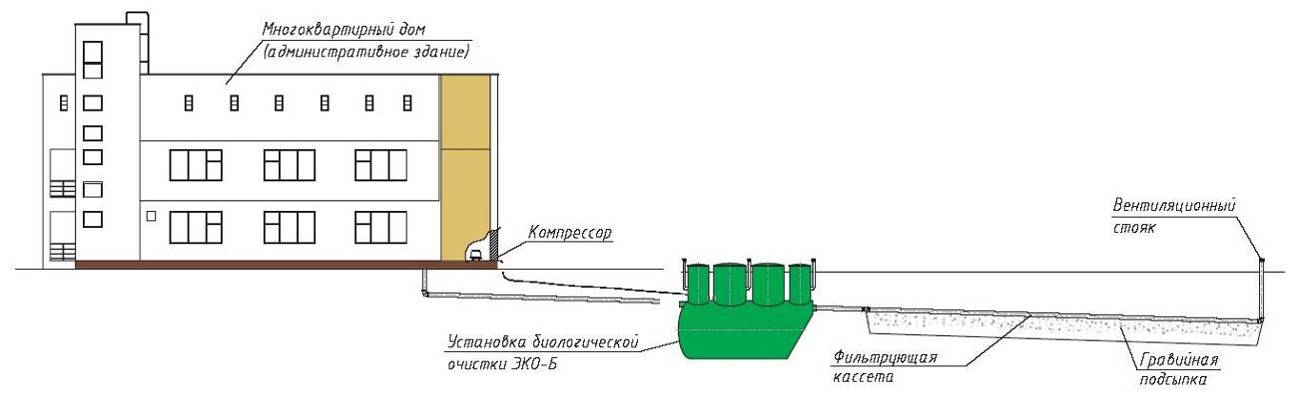 Установки ЭКО-Р применяются для организации очистки сточных вод от малых населенных пунктов, коттеджных поселков, баз отдыха, детских лагерей, промышленных предприятий и прочих объектов, где существует возможность объединения пользователей посредством канализационных сетей и дальнейшего отведения стоков на очистные сооружения.Установки ЭКО-Р изготавливаются в соответствии с ТУ 4859–001–48117609–06 на основе емкостей из стеклопластика, являющихся основой строительной конструкцией, принимающей на себя всю нагрузку от грунта, грунтовых вод, снега и т.д. Срок службы стеклопластиковых изделий – не менее 50 лет.Качество воды, прошедшей очистку на КОС ЭКО-Р, соответствует требованиям сброса в водоёмы рыбохозяйственного, хозяйственно-бытового и рекреационного водопользования (СанПиН 2.1.5.980-00).8.1. План мероприятий              1. Разработка проектно-сметной документации на строительство централизованной системы водоотведения с очистными сооружениями канализации – 450 тыс. руб.2. Строительство поселковых канализационных сетей с целью охвата водоотведением участков существующей и новой жилой и общественной застройки – 30 000тыс. руб.3. Строительство локальных очистных сооружений канализации – 30 000тыс. руб.9. Оценка потребности в капитальных вложениях  в строительство, реконструкцию и модернизацию объектов централизованной системы водоотведенияВ соответствии с действующим законодательством в объем финансовых потребностей на реализацию мероприятий схемы включается весь комплекс расходов, связанных с проведением ее мероприятий. К таким расходам относятся:- проектно-изыскательские работы;- строительно-монтажные работы;- работы по замене оборудования с улучшением технико-экономических характеристик;- приобретение материалов и оборудования;- пусконаладочные работы;- расходы, не относимые на стоимость основных средств (аренда земли на срок строительства и т.п.);- дополнительные налоговые платежи, возникающие от увеличения выручки в связи с реализацией программы.Таким образом, финансовые потребности включают в себя сметную стоимость реконструкции и строительства производственных объектов централизованных систем водоснабжения и водоотведения. Кроме того, финансовые потребности включают в себя добавочную стоимость, учитывающую инфляцию, налог на прибыль, необходимые суммы кредитов.Сметная стоимость в текущих ценах – это стоимость мероприятия в ценах того года, в котором планируется его проведение, и складывается из всех затрат на строительство с учетом всех вышеперечисленных составляющих.Сметная стоимость строительства и реконструкции объектов определена в ценах 2011 года. За основу принимаются сметы по имеющейся проектно-сметной документации и сметы-аналоги мероприятий (объектов), аналогичных приведенным в схеме с учетом пересчитывающих коэффициентов.К сметной стоимости мероприятия в ценах 2011 года необходимо применить коэффициент инфляции, который был принят для 2012 – 4,8%, для последующих со снижением на 2 процентных пункта.Всего инвестиций на 2013-2027 годы составляет 204636,02 тыс. руб., в том числе: 144186,02 тыс. руб. - финансирование мероприятий по водоснабжению и  60450,0 тыс. руб. - финансирование мероприятий по водоотведению.10. Целевые показатели развития централизованной системы водоснабжения и водоотведенияВ результате реализации настоящей схемы:- потребители будут обеспечены коммунальными услугами централизованного водоснабжения и водоотведения;- будет достигнуто повышение надежности и качества предоставления коммунальных услуг;- будет улучшена экологическая ситуация.Реализация мероприятий схемы направлена на увеличение мощности по водоснабжению и водоотведению для обеспечения подключения строящихся и существующих объектов Джегутинского сельского поселения в необходимых объемах и необходимой точке присоединения на период 2013 – 2027 г.г. согласно техническому заданию.             11. Нормы современного законодательства, используемые при проведении работ по разработке схем водоснабжения и водоотведенияФедеральные законыКонституция Российской Федерации от 12 декабря 1993 года Градостроительный кодекс Российской Федерации от 29 декабря 2004 года № 190-ФЗЗемельный кодекс Российской Федерации от 25 октября 2001 года № 136-ФЗ Жилищный кодекс Российской Федерации от 29 декабря 2004 года № 188-ФЗВодный кодекс Российской Федерации от 3 июня 2006 года № 74-ФЗФедеральный закон от 6 октября 2003 года № 131-ФЗ «Об общих принципах организации   местного самоуправления в Российской Федерации»Федеральный закон от 30 марта 1999 года № 52-Ф3 «О санитарно-эпидемиологическом благополучии населения» Федеральный закон Российской Федерации от 7 декабря 2011 г. N 416-ФЗ «О водоснабжении и водоотведении» Закон Российской Федерации от 21 февраля 1992 года № 2395-1 «О недрах»  Федеральный закон от 30.12.2004г. № 210-ФЗ «Об основах регулирования тарифов организаций коммунального комплекса»Иные нормативные акты Российской Федерации«Правила определения и предоставления технических условий подключения объекта капитального строительства к сетям инженерно-технического обеспечения», утвержденных постановлением Правительства РФ от 13.02.2006г. № 83Строительные нормы и правила (СНиП)СНиП 2.04.01-85* Внутренний водопровод и канализация зданийСНиП 2.04.02-84* Водоснабжение. Наружные сети и сооружения СНиП 2.04.03-85 Канализация. Наружные сети и сооружения СНиП 2.05.06-85* Магистральные трубопроводы Санитарные правила и нормы (СанПиН)СанПиН 2.1.4.1074-01 Питьевая вода. Гигиенические требования к качеству воды централизованного питьевого водоснабжения. Контроль качестваСанПиН 2.1.4.1110-02 Зоны санитарной охраны источников водоснабжения и водопроводов питьевого назначения СанПиН 2.1.4.1175-02 Гигиенические требования к качеству воды нецентрализованного водоснабжения. Санитарная охрана источниковСанПиН 2.1.2.2645-10 Санитарно-эпидемиологические требования к условиям проживания в жилых зданиях и помещенияхСанитарные правила (СП)СП 2.1.5.1059-01 Гигиенические требования к охране подземных вод от загрязненияГигиенические нормативы (ГН)ГН 2.1.5.1315-03 Предельно допустимые концентрации (ПДК) химических веществ в воде водных объектов хозяйственно-питьевого и культурно-бытового водопользованияГН 2.1.5.2280-07 Предельно допустимые концентрации (ПДК) химических веществ в воде водных объектов хозяйственно-питьевого и культурно-бытового водопользования. Дополнения и изменения № 1 к ГН 2.1.5.1315-03Наименование водотокаДлина водотока, кмМинимальный размер Водоохранной зоны, м р. Джегута31,676 – 89р. Эльтаркач24,063 – 76 Наименование населенного пунктаЧисленность населения (чел)Численность населения на 01.01.2012а.Новая Джегута47205622а.Джегута1789 5622а.Кызыл-Кала1027  5622№№ п/пПоказателиФактические данныеФактические данныеРасчетные периодыРасчетные периоды2010год01.01.2012г.1 очередь2020годРасчетный срок2027год1Численность населения Джегутинского сельского поселения (чел.), в том числе:60927536799092701.1аул Новая Джегута40164720500058001.2аул Джегута12441789190022001.3аул  Кызыл - Кала832102710901270№№ п/пНаименование показателейОбщаяплощадь,тыс. м2% к итогу1Общее количество жилищного фонда109,31002Жилищный фонд в  собственности: 109,3100-личной109,31003Распределение жилищного фонда по этажности109,31001-этажные109,31004Благоустройство жилищного фонда4.1- водопроводом87,580,14.2.- газом 71,065,05Распределение жилищного фонда по степени износа109,31005.1от 0 до 30%70,064,045.2от 31 до 70%39,335,965.3свыше 70%--№№ п/пНаселенные пунктыОбщая площадьтыс.м21аул Новая Джегута68,452аул Джегута25,953аул Кызыл - Кала14,9Итого109,3Населенные пунктыЖилищный фонд на конец расчетного срокаСуществующий сохраняемый жилищный фондЖилищный фонд нового строительствааул Новая Джегута174,068,45105,55аул Джегута66,025,9540,05аул Кызыл - Кала38,114,923,2Итого278,1109,3168,8Населенные пунктыЖилищный фонд на конец 1 очереди строительстваСуществующий сохраняемый жилищный фондЖилищный фонд нового строительствааул Новая Джегута125,068,4556,55аул Джегута47,525,9521,55аул Кызыл - Кала27,2514,912,35Итого199,75109,390,45Наименование показателя Един. измСовременное состояниеРасчетный срок 2027г.1.Население1.1.Численность населения чел.753692702.Жилищный фонд2.1.Жилищный фонд – всегом21093001997502.2.Выбытие жилого фондам22.3.Новое жилищное строительство – всегом2904501688002.4.Обеспеченность жилищным фондомм2/чел.14,5253.Объекты социально и культурно-бытового обслуживания населения3.1.Детские дошкольные учреждения – всегоФак. мест1402603.2.Общеобразовательные школы – всегоФакт. мест45510943.3.Внешкольные учреждения – всегомест-304.ФАП – всегопосещений в смену3060Больницамест10404.1.Поликлиники, (медицинские центры) – всегопосещений в смену--4.2.Аптекиучреждений344.3Станция скорой медицинской помощиавто134.4.Предприятия розничной торговли – всегоЕд./раб8155.Предприятия общественного питания – всегоЕд.146.Предприятия бытового обслуживания - всегоЕд./рабочих мест-47.Учреждения культуры и искусства – всегомест38011007.1.Библиотекаучреждений338.Спортивные залы общественного пользования – всегоЕд.138.1.Плоскостные спортивные сооружения – всегоЕд.139.Инженерная инфра структура и благоустройство территории9.1.Водоснабжение9.1.1.Протяженность сетейкм42,845ПИР9.2.Канализация9.2.1.Протяженность сетей самотечной канализациикм-ПИР№№ ппНаименование показателей Год вводаЕд. измКоличество% износа1234561Напорный водовод30.12.1984км6,145 1002Резервуар чистой водышт/м32/1003Разводящая сетькм23,64Колодцышт565Колонки6Регулирующие задвижкишт187Пожарные гидранты8Вантузышт189Водомерное устройство10Насосные станциишт111Здание насосной станциишт112Ограда насосной станциим376№№ ппНаименование улицПротяжен-ность, кмДиаметр, ммВиды сооруженийВиды сооруженийВиды сооружений№№ ппНаименование улицПротяжен-ность, кмДиаметр, ммколодцы, шт/мРегулиру-ющие задвижки, шт/дВантузы, шт12345891Дружбы1,2100, пвх2/1,51/10012Кавказская2,8100, пвх7/1,51/10023Карачаевская4,8150, ст12/1,52/15034Мира4100, пвх9/1,53/10025Набережная1,580, ст3/1,52/8026Пештера0,6100,ст2/1,51/10017Базарная0,6100, пвх3/1,51/10018Советская5,8150, ст12/1,54/15049Солдатская1,2100, пвх3/1,51/100110Апаева1,1100,пвх3/1,02/1001всего23,6561818Напорный водовод6,145150, ст7/1,511/150итого29,745 632918№П/ПНаименованиеПоказателяЕдин.изм.Кол-водворовКол-вопотребите-лейКол-воднейпотребленияНормаводопол.л/сутОбъемводопол.М3всего1Население-всего:в том числечел.35311933652Уличноеводопотреблениечел.29703656015333Дворовоечел.722143659070304Домовоечел.3410336525093995Имеющие счетчикисчетчикичел.2188063650.1294196КРСгол.8236510029937Овцыгол.365108Лошадигол.365609А/транспортед.3657010Поливсот.10615010Л/М2СУТ.15900ВСЕГОм366274№№ ппНаименование показателей Год вводаЕд. измКоличествоПроцент износа1234581Напорный водовод28.12.1984км5,12Резервуар чистой воды3Разводящая сетькм8,004Колодцышт105Колонки6Регулирующие задвижкишт117Пожарные гидрантышт2итого 13,1100№№ ппНаименова-ние улицПротяжен-ность, кмДиаметр, ммВиды сооруженийВиды сооруженийВиды сооружений№№ ппНаименова-ние улицПротяжен-ность, кмДиаметр, ммколодцы, шт/мРегулирую-щие задвижки, шт/дВантузы, шт12345891Бисилова4,00150,ст3/1,53/15012Гербекова4,00150, ст4/1,53/150Всего8761Напорный водовод5,1150, ст3/1,55/150итого13,1 10111№П/ПНаименованиеПоказателяЕдин.изм.Кол-водворовКол-вопотребите-лейКол-воднейпотребленияНормаводопол.л/сутОбъемводопол.М3всего1Население-всего:в том числечел.341163652Уличноеводопотреблениечел.26803656017523Дворовоечел.48365902634Домовоечел.3652505Имеющие счетчикисчетчикичел.4283650.110226КРСгол.173651006217Овцыгол.365108Лошадигол.365609А/транспортед.3657010Поливсот.415010Л/М2СУТ.600ВСЕГОМ34258Определяемое веществоЕдиницы измеренияяИзмеренная массовая концентрация вещества в пробахИзмеренная массовая концентрация вещества в пробахИзмеренная массовая концентрация вещества в пробахИзмеренная массовая концентрация вещества в пробахИзмеренная массовая концентрация вещества в пробахИзмеренная массовая концентрация вещества в пробахИзмеренная массовая концентрация вещества в пробахПДК (для питьевой воды)Определяемое веществоЕдиницы измеренияяПроба № 1Проба № 2Проба № 3Проба № 4Проба № 5Проба № 6Проба № 7ПДК (для питьевой воды)Запахбалл1бх±11бх±11бх±11бх±11бх±11бх±11бх±12Остаточный хлормг/дм30,320,320,320,420,550,460,320,3-0,5Мутность (по каолину)мг/дм30000001,5(2)ЦветностьГрад.00017,2±0,340020Водородный показатель, рHЕд.pH7,53±0,16,40±0,16,7±0,16,30±0,16,80±0,17,4±0,17,4±0,1В преде-лах 6-9Сухой остатокмг/дм365,0±1060,0±1065,0±1051,0±1068,0±1074,0±1074,0±101000Хлорид-ионмг/дм38,5±0,56,8±0,57,0±0,57,4±0,57,7±0,57,2±0,57,2±0,5350Щелочность общаяМмоль/дм30,6±0,180,70±0,180,65±0,180,70±0,180,80±0,180,80±0,180,70±0,18Не нормир.Жесткость общаяºЖ2,3±0,152,1±0,152,3±0,152,0±0,152,3±0,152,28±0,152,3±0,157,0 мг экв/л 19,7ºЖАзот нитратовмг/дм31,80±0,321,20±0,221,58±0,281,79±0,181,56±0,281,48±0,271,48±0,2745 по NO3 10 по NНитрит-ионмг/дм30,128±0,0380,120±0,0360,055±0,020,120±0,040,052±0,0160,058±0,020,058±0,023,0Ионы аммониямг/дм3<0,04±0,0080,08±0,0160,08±0,0160,2±0,040,08±0,0160,08±0,0160,2±0,042,0Наименование организацииПоданотыс.м3/годРеализованотыс.м3/годПотери и неучтенные расходытыс.м3/год%«Усть-Джегутинский филиал ФГУ «Управление мелиорации земель и сельскохозяйственного водоснабжения по КЧР»-79,2--№п/пНаименование показателейЕдиница измеренияПериод регулирования№п/пНаименование показателейЕдиница измерения2012 год1Полезный отпуск холодной воды, в том числетыс. куб.м.79,21.1населениетыс. куб.м.79,21.2бюджетные потребители тыс. куб.м.-1.3прочие потребителитыс. куб.м.-№ п/пНаселенные пунктыРасход воды, м3/сут№ п/пНаселенные пунктыРасчётный срок1а. Новая Джегута19142а. Джегута7263а. Кызыл-Кала4194Расход воды на поение животных1805Полив приусадебных участков 6496Итого:3888№п/пНаименование показателейЕдиница измеренияПериод регулирования№п/пНаименование показателейЕдиница измерения20271Пропущено сточных вод, в том числетыс. куб.м.27521.1а. Новая Джегутатыс. куб.м.17221.2а. Джегутатыс. куб.м.6531.3а. Кызыл-Калатыс. куб.м.377